BIODATAIdentitas MahasiswaNama			: SholehatunniskNPM			: 172114104Tempat/ Tanggal Lahir	: Ketam Putih, 17 April 1995Jenis Kelamin		: PerempuanAgama 			: IslamStatus Perkawinan	: Belum KawinPekerjaan		: -Anak Ke		: 3 (tiga) dari 4 bersaudaraAlamat			: Desa Pematang Duku, Kec. Bengkalis, Kab, Bengkalis, RIAUNo. Telp/Hp		: 081365205427Judul Skripsi                 : Uji Aktivitas Antibakteri Ekstrak Dan Infusa Daun Belimbing Manis (Averrhoa carambola L.) Terhadap bakteri Staphylococcus aureus dan Escherichia coliDosen Pembimbing	: 1. Melati Yulia Kusumastuti, S. Farm., M. Sc	  2. Dr. M. Pandapotan Nasution, MPS., AptPendidikanSD			: SD Negeri 35 Pematang Duku, BengkalisSMP			: MTS Darussalam Pematang Duku, BengkalisSMA			: SMA Negeri 2 BengkalisPerguruan Tinggi	: Universitas Muslim Nusantara Al-Washliyah Medan Orang TuaNama (Ayah)	: Amran HM, S.PdPekerjaan		: PNSNama (Ibu)		: Irtiflida, A.MaPekerjaan		: PNSAlamat		: Desa Pematang Duku, Kec. Bengkalis, Kab, Bengkalis, RIAU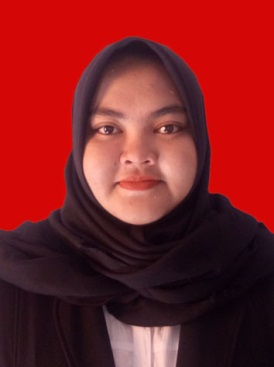 Medan,       Agustus 2019Hormat Saya,SHOLEHATUNNISAK